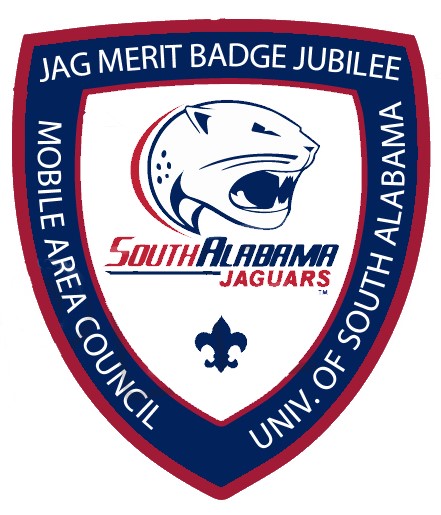 March 25, 2023University of South AlabamaRegistration from 7:30-8:00 amClasses begin promptly 8:15 amEngineering & Electricity			  ChemistryArcheology & Indian Lore			  LawJournalism			  CommunicationsProgramming	                          Citizenship in the NationPublic Speaking			     	  HikingFish & Wildlife ManagementRegistration is open for these classes on Black Pug @ $25.00 ( this includes lunch & patch)Oceanography is being offered @ Dauphin Island Sea Lab, lunch not included. Bring your own lunch.  This class is $ 35.00Short-Term Camp Administrator course: For Adults only. This person is responsible for ensuring that the planned camp complies with the NCAP Short-term Camp Standards.  This means walking the property to ensure that it is appropriate for the event; ensuring that paperwork is filed and any written BSA approvals are completed and obtained through the council; confirms facilities and program are safe and in good order before starting operation; and that appropriate health, safety and sanitation provisions are made.  This individual also ensures that all activities at the short-term camp comply with the applicable BSA National Camp Standards. This Class is $ 65.00 ( includes lunch, certificate and patch) 